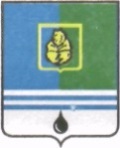 					РЕШЕНИЕДУМЫ ГОРОДА КОГАЛЫМАХанты-Мансийского автономного округа - ЮгрыОт «___»_______________20___г.                                                   №_______ О награждении В соответствии с решением Думы города Когалыма от 23.09.2014               №456-ГД «Об утверждении Положения о наградах и почетных званиях города Когалыма», рассмотрев представленное ходатайство, Дума города Когалыма РЕШИЛА:Наградить Почетной грамотой Думы города Когалыма: за многолетний добросовестный труд, высокое профессиональное мастерство, деятельность, направленную на обеспечение благополучия города Когалыма и в связи с профессиональным праздником «День энергетика»:- Богатырева Николая Васильевича, главного инженера акционерного общества «Югорская территориальная энергетическая компания – Когалым»; - Сапрунова Михаила Петровича, начальника района эксплуатации наружного освещения акционерного общества «Югорская территориальная энергетическая компания – Когалым».Произвести выплату единовременного денежного поощрения в размере 5747 (пять тысяч семьсот сорок семь) рублей награжденным Почетной грамотой Думы города Когалыма с удержанием налога согласно действующему законодательству Российской Федерации.3. Финансирование расходов, связанных с реализацией данного решения, произвести за счет средств бюджета города Когалыма в пределах сметы расходов на содержание Думы города Когалыма, утверждённой на 2018 год.Опубликовать настоящее решение в газете «Когалымский вестник».Председатель Думы города Когалыма                                              А.Ю.Говорищевапроект вносится Думой города Когалыма